AKCEPTACEFrom: Miroslav Petera 
Sent: Monday, March 13, 2023 1:47 PM
To: 'Simona Heřmanská' <hermanska.simona@sposdk.cz>
Subject: RE: objednávkaDěkujeme za objednávku.Miroslav PeteratechnikSOL TrutnovIČO: 00195201tel.: From: Simona Heřmanská <hermanska.simona@sposdk.cz> 
Sent: Monday, March 13, 2023 12:00 PM
To: Miroslav Petera <m.petera@soltrutnov.cz>
Subject: objednávkaDobrý den,posílám Vám objednávku na ubytování na lyžařský kurz.S pozdravemSimona Heřmanskáhospodářkahermanska.simona@sposdk.czStřední průmyslová škola a Střední odborná škola, Dvůr Králové nad Labem, příspěvková organizaceElišky Krásnohorské 2069, 544 01 Dvůr Králové nad Labemwww.sposdk.cz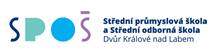 E-maily z adresy hermanska.simona@sposdk.cz nedostáváte moc často. Přečtěte si, proč je to důležité.